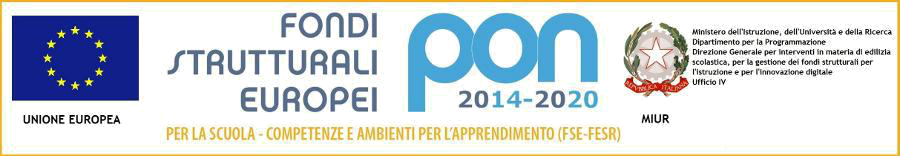 ISTITUTO COMPRENSIVO“MATTEI – DI VITTORIO”Via Bizet 1 - 20096 Pioltello (mi)  - Segreteria Tel  n° 02/92103740 - 02/92103833e-mail: miic8fd00a@istruzione.it -  indirizzo web: www.matteidivittorio.gov.itCodice Fiscale 91582810155 - Codice Meccanografico MIIC8FD00AALLEGATO 6SCHEDA DI SEGNALAZIONE AI SERVIZI TERRITORIALIAl Servizio Sociale Territorialedel Comune di____________________Oggetto: Segnalazione relativa al minorenneNome e Cognome ________________________________________________________Nato/a _________________________________________________________________Figlio/a di ______________________________________________________________e di ___________________________________________________________________Residente a ____________________________________________________________in via _________________________________________________________________La relazione deve contenere le seguenti informazioni:1. Dati anagrafici del nucleo del minorenne, anche allargato, se noti2. Descrizione generale della situazione di rischio individuata dagli scriventi [CHI, COSA, DOVE,QUANDO] (attenersi il più possibile ai fatti, riportando tra virgolette il linguaggio utilizzato dalminorenne);3. Descrizione nel dettaglio del/degli episodi ritenuti particolarmente significativi (breve resocontodi un colloquio, presenza di disegni, comportamenti critici rilevanti);Descrizione di eventuali colloqui con i familiari e degli interventi effettuati a favore del minorenne all'interno della scuola e/o dai servizi sociali (se conosciuti). Si ricorda che nei casi di sospetto abuso sessuale online intrafamiliare e di grave pregiudizio intrafamiliare NON VA CONVOCATA NE' AVVISATA LA FAMIGLIA.Luogo e Data								Firma